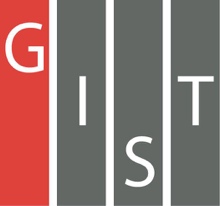 Gwangju Institute of Science and TechnologyOfficial Press Release (https://www.gist.ac.kr/)	Section of	Hyo Jung Kim	Nayeong Lee	Public Affairs	Section Chief	Senior Administrator		(+82) 62-715-2061	(+82) 62-715-2062	Contact Person	Eui-kwon Kim, Senior Researcher	for this Article	Section of Research Strategy		(+82) 62-715-5211	Release Date	2019.12.17GIST researcher wins NTIS Best Partner Award during '2019 KISTI DATA DAY'□	Gwangju Institute of Science and Technology (GIST, President Kiseon Kim) a GIST researcher (GIST Research Institute Dean In S. Kim) was selected as 'Best Partner' by the National Science and Technology Information Service (NTIS, Director Kwang-nam Choi) during the '2019 KISTI DATA DAY.'* National Science and Technology Information Service (NTIS) portal provides information on national R&D projects, including achievements, business, tasks, human resources, and research facility equipment in one place.∘	'2019 KISTI DATA DAY' is an event to express gratitude to excellent partners who helped KISTI grow, including NTIS, and to promote cooperation. GIST senior researcher Eui-kwon Kim received the Best Partner Award for being recognized as the largest user of data from the KISTI NTIS DB.□	Senior researcher Eui-kwon Kim said, "Through the NTIS, we developed a new research strategy and national project. Interpretation is the most important factor in analyzing data derived from NTIS services and for suggesting future directions. Based on this, GIST researchers will endeavor to contribute to GIST's future research development.□	Chairman Hee-yoon Choi said, "We hope 2020 will be the year when GIST and KISTI can form a new partnership and create synergy."∘	The awards ceremony was held on December 10 at KISTI in Seoul.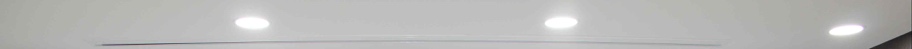 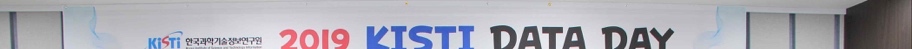 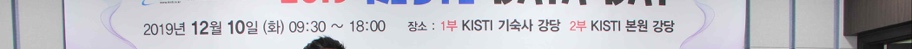 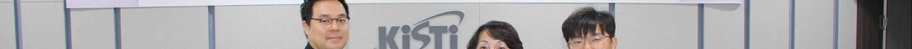 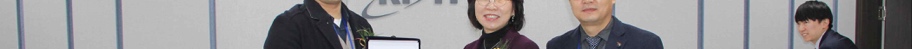 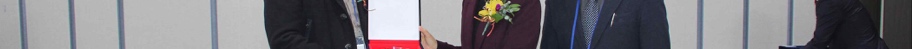 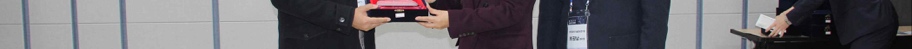 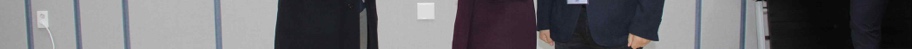 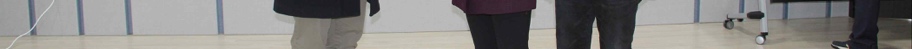 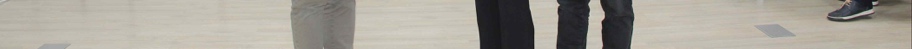 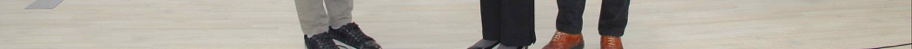 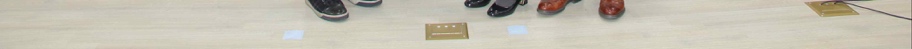 [Photo] GIST researcher wins NTIS Best Partner Award during '2019 KISTI DATA DAY'